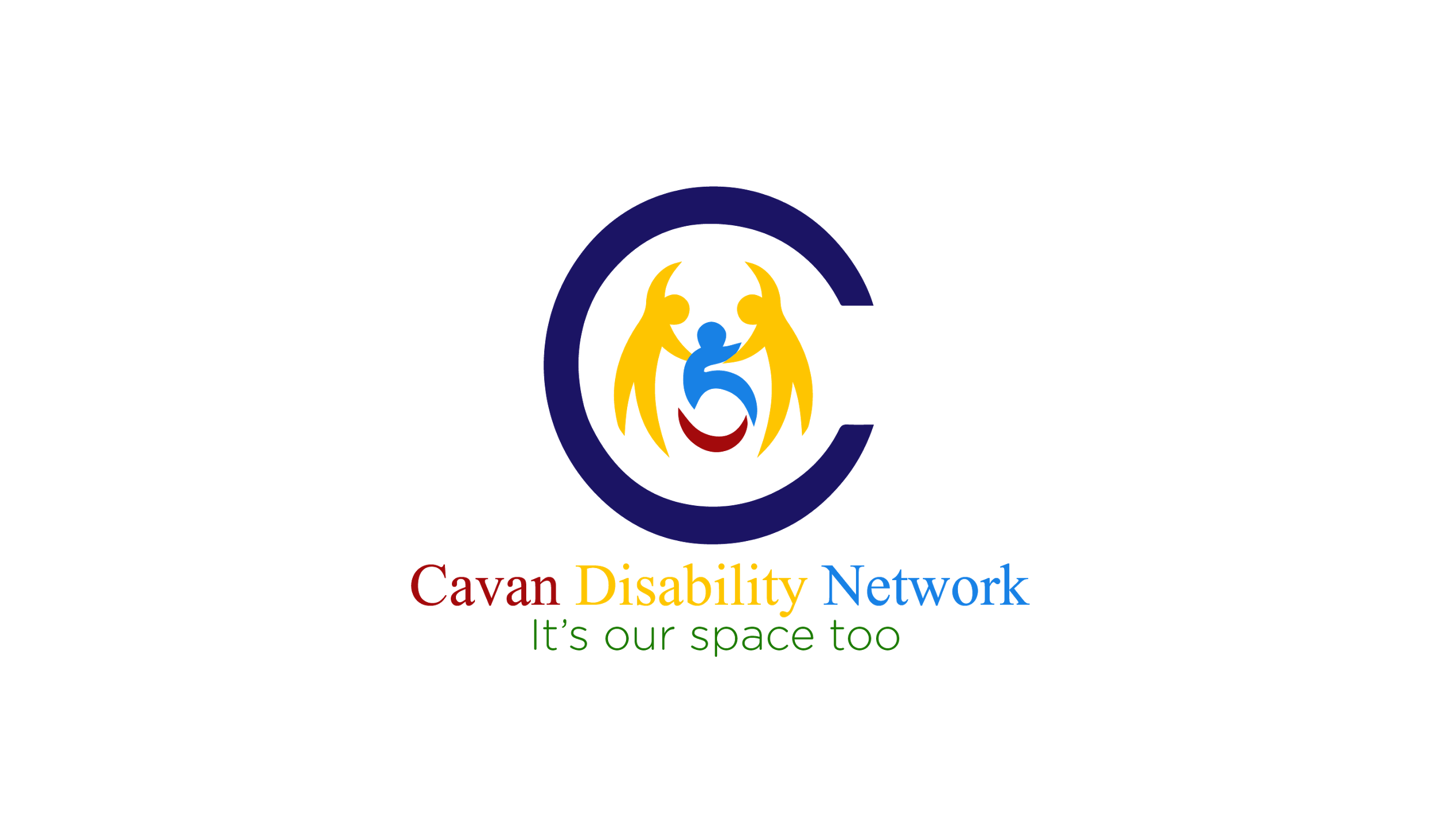 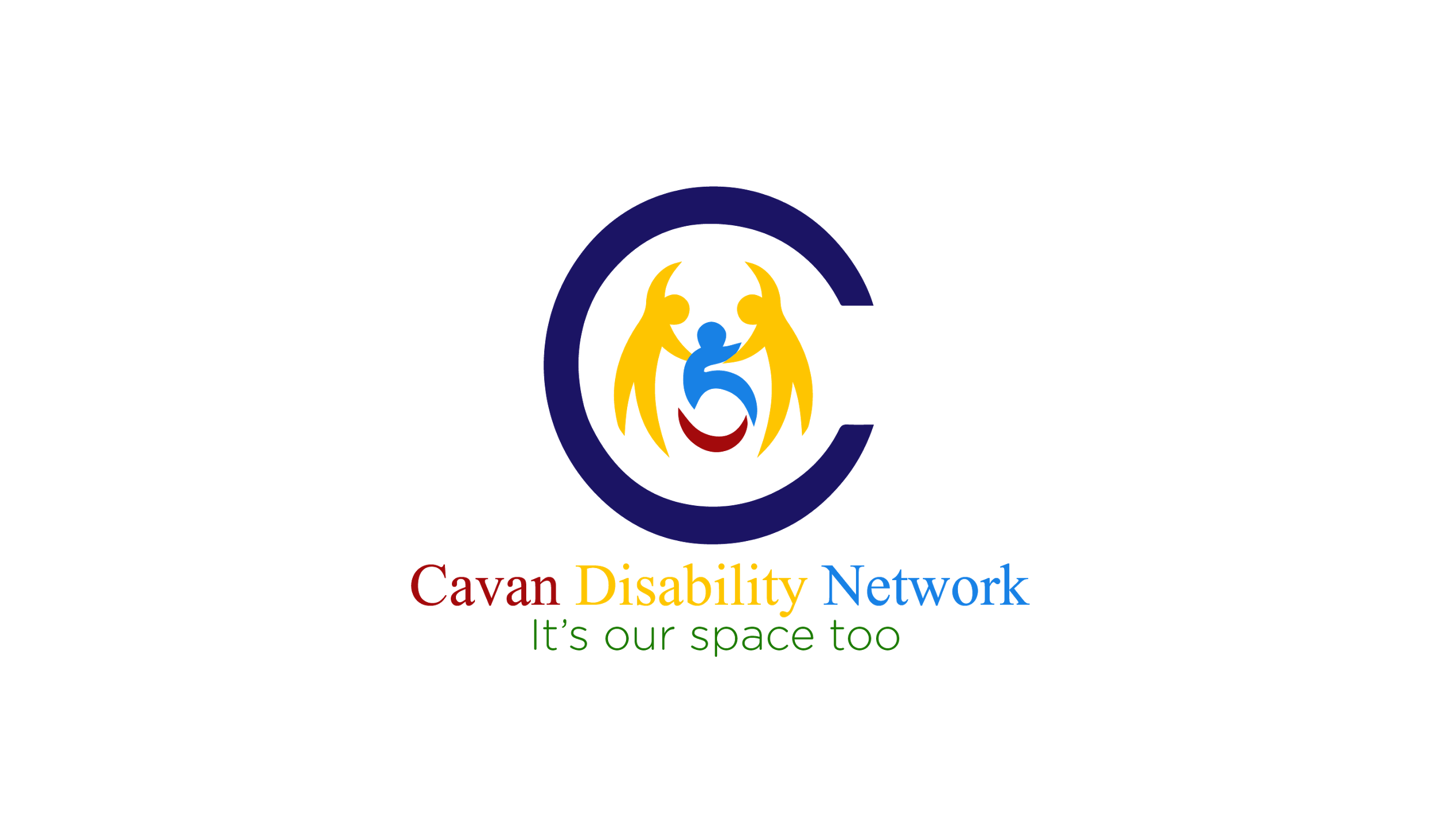 CAVAN DISABILITY NETWORKIn conjunction with Breffni Integrated CLG, Cavan County Council, and Cavan Public Participation Network are delighted to host this event.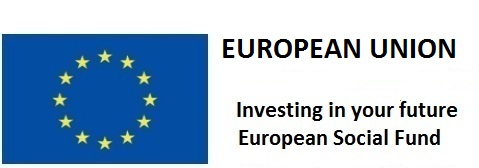 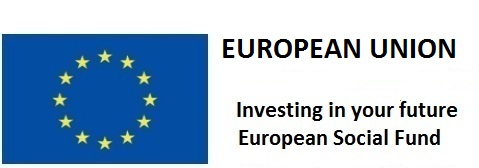 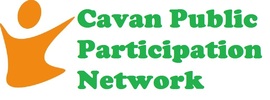 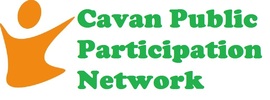 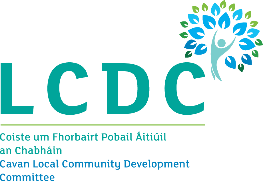 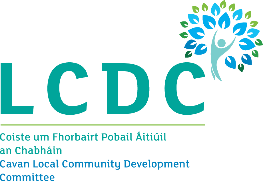 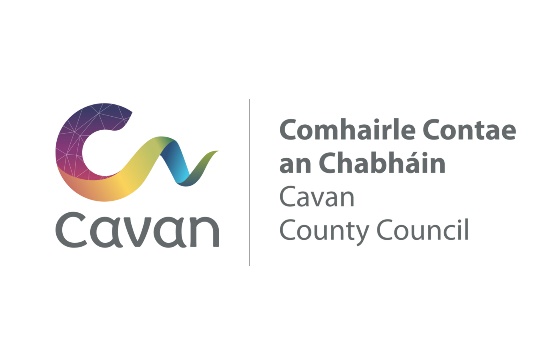 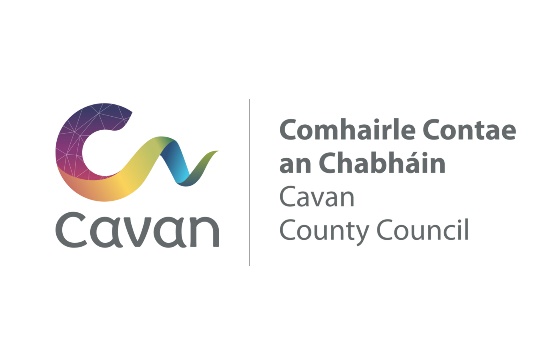 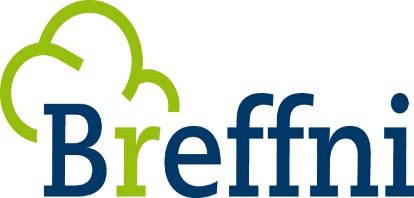 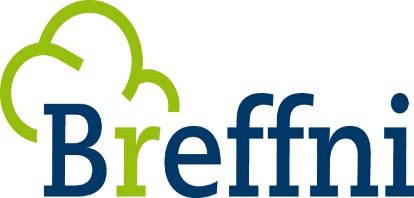 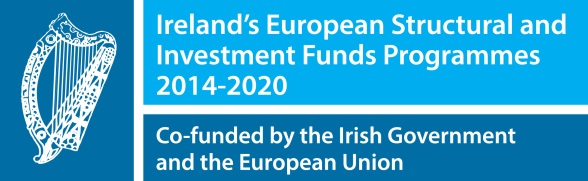 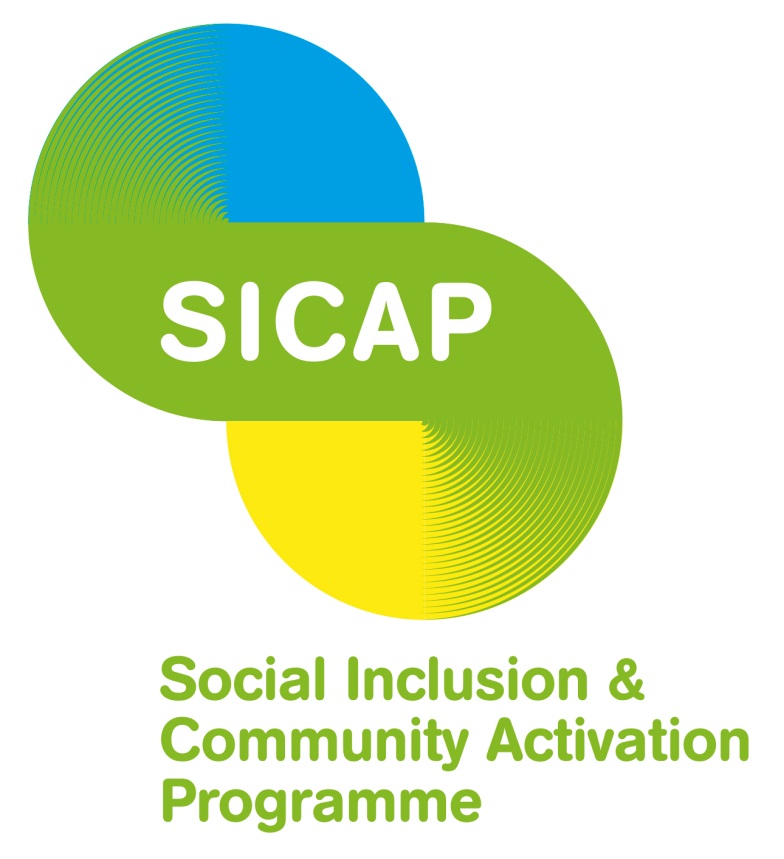 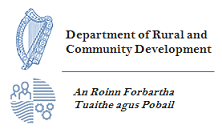 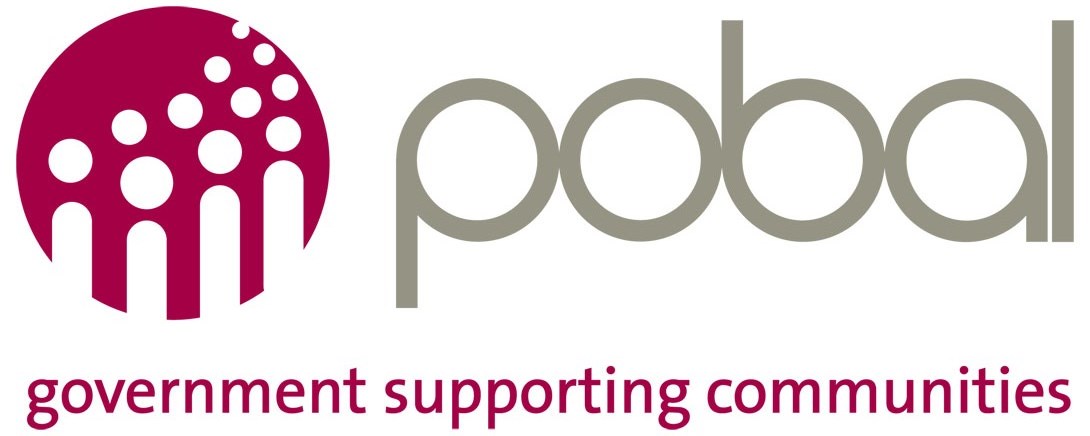 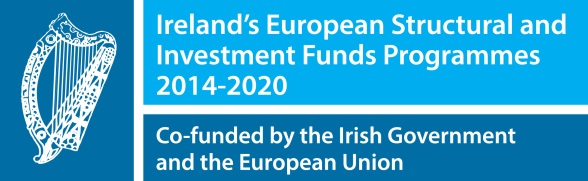 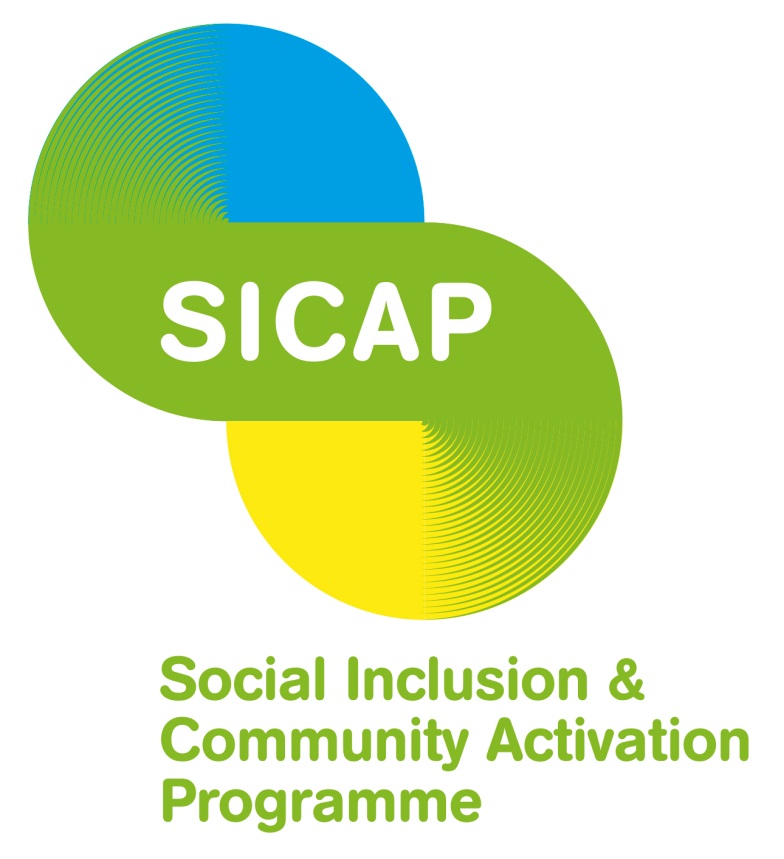 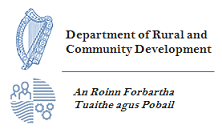 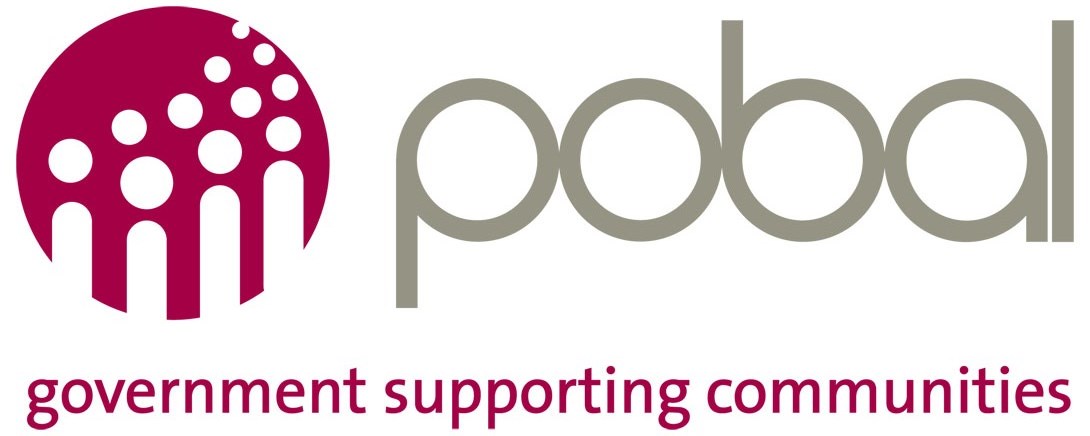 